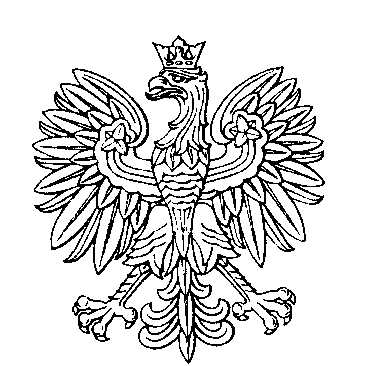 OBWODOWA KOMISJA WYBORCZA NR 1w gminie CzernichówSKŁAD KOMISJI:Przewodniczący	Katarzyna Barbara FluderZastępca Przewodniczącego	Agata Stanisława KubieńCZŁONKOWIE: